		Agreement		Concerning the Adoption of Harmonized Technical United Nations Regulations for Wheeled Vehicles, Equipment and Parts which can be Fitted and/or be Used on Wheeled Vehicles and the Conditions for Reciprocal Recognition of Approvals Granted on the Basis of these United Nations Regulations*(Revision 3, including the amendments which entered into force on 14 September 2017)_________		Addendum 114 – UN Regulation No. 115		Revision 1 - Amendment 4Supplement 9 to the original version of the Regulation – Date of entry into force: 29 May 2020		Uniform provisions concerning the approval of:I.	Specific LPG (liquefied petroleum gases) retrofit systems to be installed in motor vehicles for the use of LPG in their propulsion systemsII.	Specific CNG (compressed natural gas) retrofit systems to be installed in motor vehicles for the use of CNG in their propulsion systemsThis document is meant purely as documentation tool. The authentic and legal binding text is: ECE/TRANS/WP.29/2019/113.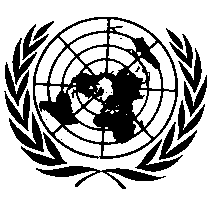 _________UNITED NATIONSInsert new paragraph 2.5.1.4. to read:"2.5.1.4.	With regard to the requirement of paragraph. 2.5.1.1. (e), the retrofit vehicle family relation applicable for the purpose of this Regulation only, will be considered valid for both indirect and direct injection petrol vehicles if all the following conditions are satisfied: (a)	The retrofit system is “master-slave” according to the definition of paragraph. 2.1.5.(b)	The retrofit system operates in indirect (port fuel) gas injection mode on direct petrol injection vehicles;(c)	At least one petrol direct injection vehicle has been tested as parent vehicle as defined in paragraph. 2.5."Renumber paragraph 2.5.1.4. as 2.5.1.5.Paragraph 2.5.1.5, amend to read:"2.5.1.5.	With regard to the requirement of paragraph 2.5.1.1.(f) in case of a "master-slave" system, as defined in paragraph 2.1.5., the retrofit vehicle family relation applicable for the purpose of this Regulation only will be considered valid regardless of the presence of the air injection or the EGR."E/ECE/324/Rev.2/Add.114/Rev.1/Amend.4−E/ECE/TRANS/505/Rev.2/Add.114/Rev.1/Amend.4E/ECE/324/Rev.2/Add.114/Rev.1/Amend.4−E/ECE/TRANS/505/Rev.2/Add.114/Rev.1/Amend.41 July 2020